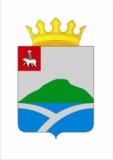 ДУМАУИНСКОГО  МУНИЦИПАЛЬНОГО ОКРУГА ПЕРМСКОГО КРАЯРЕШЕНИЕ	Руководствуясь Бюджетным кодексом Российской Федерации, Дума Уинского муниципального округа Пермского края РЕШАЕТ:	1. Внести в Положение о бюджетном процессе в Уинском муниципальном округе Пермского края, утвержденного решением Думы Уинского муниципального округа  от 08.11.2019 № 21 (в редакции от 23.07.2020) следующие изменения и дополнения:1.1. девятнадцатый абзац пункта 5 статьи 6 изложить в следующей редакции:«открывает в Федеральном казначействе единый счет бюджета, казначейский счет для осуществления и отражения операций с денежными средствами, поступающими во временное распоряжение получателей бюджетных средств, казначейский счет для осуществления и отражения операций с денежными средствами бюджетных и автономных учреждений, лицевые счета которым открыты в финансовом органе, и осуществляет проведение кассовых операций на указанных счетах»;1.2. в первом абзаце пункта 4 статьи 36 слово «кассовое» заменить словом «казначейское»;1.3. абзац второй пункта 4 статьи 36 изложить в следующей редакции:«Для казначейского обслуживания исполнения местного бюджета в Управлении Федерального казначейства по Пермскому краю с учетом положений статьи 38.2 Бюджетного Кодекса Российской Федерации открывается единый счет местного бюджета, через который осуществляются все операции по исполнению местного бюджета.»;1.4. во втором абзаце пункта 3 статьи 43 слово «кассовое» заменить словом «казначейское» и исключить слово «финансовый»;1.5. в пункте 2 статьи 42 слова «соответственно в целях предоставления субсидий, субвенций, иных межбюджетных трансфертов, имеющих целевое назначение» заменить словами «, соответствующих целям предоставления указанных средств»;1.6. абзац второй пункта 3 статьи 44 дополнить словами «или иным лицом, уполномоченным действовать в установленном законодательством Российской Федерации порядке от имени этого органа»;1.7. в первом абзаце пункта 6 статьи 44 слова «Уинского муниципального округа» дополнить словами «согласно приложениям 1,2,3,4,5,6 к настоящему Положению»;1.8. пункт 5 статьи 47 изложить в следующей редакции:	«Внутренний муниципальный финансовый контроль осуществляется в соответствии с федеральными стандартами, утвержденными нормативными правовыми актами Правительства Российской Федерации.»;1.9. в абзаце втором пункта 2 статьи 48  после слова «установленных» добавить слово «федеральными»;1.10. в статье 49:1.10.1. в пункте 1 признать утратившими силу подпункты 4,6,7;1.10.2. в пункте 2 слова «в пункте 1 настоящей статьи» заменить словами «в пункте 8 статьи 46 настоящего Положения»;1.11. Положение дополнить приложениями 1-6 согласно приложениям 1-6 к настоящему решению.2. Настоящее решение вступает в силу со дня обнародования и подлежит размещению на официальном сайте Уинского муниципального округа в сети «Интернет». Положения  пунктов 1.1, 1.2, 1.3, 1.4 настоящего решения вступают в силу с 1 января 2021 года.22.10.2020№173О внесении изменений  и дополненийв Положение о бюджетном процессев Уинском муниципальном округеПермского краяПринято Думой Уинского муниципального округа 22 октября  2020 годаПредседатель Думы Уинскогомуниципального округаПермского краяГлава муниципального округа - глава администрации Уинского муниципального округа Пермского краяМ.И. БыкаризА.Н. Зелёнкин